企業の方がプログラムにできる講習の事例概要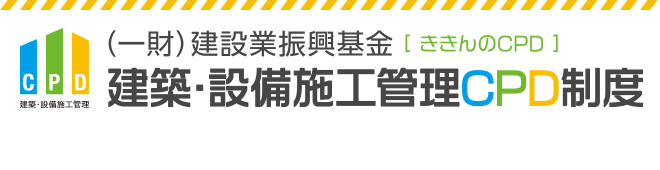 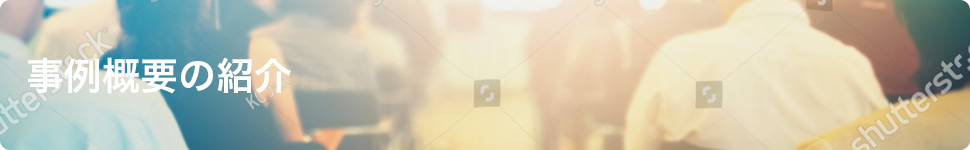 既存の社内講習をベースに認定プログラムにする企業A毎年行っている講習会を認定プログラムにする企業Bプログラム名労働安全衛生大会開催時間6/1(金)9:35～10:50（1時間）プログラムの形態K140（参加学習型／講習会）プログラムの分野B410（マネージメント分野／生産管理）講師氏名建設花子　振興株式会社 建築部長プログラムの内容建設業における「労働災害の発生状況」と「その防止のための対策」について講演と体験発表をふまえ、学ぶ。さらに、墜落防止用器具の規定改正について、学ぶ。【プログラム】9:35～10:00　「建設業における労働災害防止のために」　10:00～10:30　安全講習「墜落抑止用器具の規定改正の概要」 10:30～10:50　体験発表プログラム名公共建築に関する説明会（広島②）開催時間6/1（金）9:00～16:40プログラムの形態K140（参加学習型／講習会）プログラムの分野B410（マネージメント分野／生産管理）講師氏名設備太郎　設計株式会社　技術顧問プログラムの内容１．統計から見る　中国地区（広島県）の建設業「平成29年度　建設投資見投資」及び「建設工事受注動態調査報告」２．公共建築工事における積算数量書活用と設計変更２-１．営繕工事の請負契約における設計変更ガイドライン（案）について・「設計変更および契約変更」とは・「受注者」の留意事項・「設計変更が不可能な場合」・「設計変更が可能な場合」・「工事一時中止ガイドライン」等について解説いたします。２-２．営繕工事における入札時積算数量書の活用について３．公共建築工事積算基準類の改正について・公共建築積算基準「当初請負比率」を乗じない追加工事について・公共建築工事共通費基準「一般管理費等の率の改定について・公共建築工事従順単価基準「その他」の率の改定について４．質疑応答